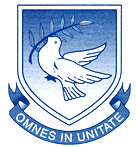 EYFSEYFSEYFSEYFSThe EYFS framework is structured very differently to the national curriculum as it is organised across seven areas of learning rather than subject areas. The aim of this section of the progression document is to help the whole school to understand how the skills taught across EYFS feed into national curriculum subjects.The table below outlines the most relevant statements taken from the Early Learning Goals in the EYFS statutory framework (2021) and the Development Matters (2020) age ranges for Three and Four-Year-Olds and Reception to match the programme of study for DTThe most relevant statements for DT are taken from the following areas of learning:Physical Development Expressive Arts and DesignThe EYFS framework is structured very differently to the national curriculum as it is organised across seven areas of learning rather than subject areas. The aim of this section of the progression document is to help the whole school to understand how the skills taught across EYFS feed into national curriculum subjects.The table below outlines the most relevant statements taken from the Early Learning Goals in the EYFS statutory framework (2021) and the Development Matters (2020) age ranges for Three and Four-Year-Olds and Reception to match the programme of study for DTThe most relevant statements for DT are taken from the following areas of learning:Physical Development Expressive Arts and DesignThe EYFS framework is structured very differently to the national curriculum as it is organised across seven areas of learning rather than subject areas. The aim of this section of the progression document is to help the whole school to understand how the skills taught across EYFS feed into national curriculum subjects.The table below outlines the most relevant statements taken from the Early Learning Goals in the EYFS statutory framework (2021) and the Development Matters (2020) age ranges for Three and Four-Year-Olds and Reception to match the programme of study for DTThe most relevant statements for DT are taken from the following areas of learning:Physical Development Expressive Arts and DesignThe EYFS framework is structured very differently to the national curriculum as it is organised across seven areas of learning rather than subject areas. The aim of this section of the progression document is to help the whole school to understand how the skills taught across EYFS feed into national curriculum subjects.The table below outlines the most relevant statements taken from the Early Learning Goals in the EYFS statutory framework (2021) and the Development Matters (2020) age ranges for Three and Four-Year-Olds and Reception to match the programme of study for DTThe most relevant statements for DT are taken from the following areas of learning:Physical Development Expressive Arts and DesignDevelopment Matters3 and 4 Year OldsPersonal, Social and Emotional DevelopmentPersonal, Social and Emotional DevelopmentSelect and use activities and resources, with help when needed. This helps them to achieve a goal they have chosen or one which is suggested to them.Development Matters3 and 4 Year OldsPhysical DevelopmentPhysical DevelopmentUse large-muscle movements to wave flags and streamers, paint and make marks.Choose the right resources to carry out their own plan.Use one-handed tools and equipment, for example, making snips in paper with scissors.Development Matters3 and 4 Year OldsUnderstanding the WorldUnderstanding the WorldExplore how things work.Development Matters3 and 4 Year OldsExpressive Arts and DesignExpressive Arts and DesignMake imaginative and complex ‘small worlds’ with blocks and construction kits, such as a city with different buildings and a park.Explore different materials freely, in order to develop their ideas about how to use them and what to make.Develop their own ideas and then decide which materials to use to express them.Create closed shapes with continuous lines, and begin to use these shapes to represent objects.Development MattersReceptionPhysical DevelopmentPhysical DevelopmentProgress towards a more fluent style of moving, with developing control and grace.Develop their small motor skills so that they can use a range of tools competently, safely and confidently.Use their core muscle strength to achieve a good posture when sitting at a table or sitting on the floor.Development MattersReceptionExpressive Arts and DesignExpressive Arts and DesignExplore, use and refine a variety of artistic effects to express their ideas and feelings.Return to and build on their previous learning, refining ideas and developing their ability to represent them.Create collaboratively, sharing ideas, resources and skills.ELGPhysical DevelopmentFine Motor SkillsUse a range of small tools, including scissors, paintbrushes and cutlery.ELGExpressive Arts and DesignCreating with MaterialsSafely use and explore a variety of materials, tools and techniques, experimenting with colour, design, texture, form and function.Share their creations, explaining the process they have used.DesignMakeEvaluateTechnical KnowledgeCooking and NutritionYear 1Use pictures and words to convey what they want to design / make.Explore ideas by rearranging materials.Select pictures to help develop ideas.Use mock-ups e.g. recycled material trial models to try outtheir ideas.Select materials from a limited range.Explain what they are making.Name the tools they are using.Explore existing products andinvestigate how they have been made (including teacher-made examples).Talk about their design as they develop and identify good and badpoints.Say what they like and do not like about items they have made andattempt to say why.Start to use technical vocabulary.  Cut out shapes which have been created by drawing round a template. Join materials in a variety of ways. Decorate using a variety of techniques. Know some ways of making structures stronger. Show how to stiffen some materials. Know how to make a simple structure more stable. Attach wheels to a chassis using an axle.Know some different ways of making things move in a 2-D planeGroup familiar food products e.g. fruit and vegetables.Cut and chop a range ofingredients.Work safely and hygienically.Know about the need for a variety of foods in a diet.Year 2Propose more than one idea for their product.Use ICT to communicate ideas.Use drawings to record ideas as they are developed.Add notes to drawings to help explanationsDiscuss their work as itprogresses.Select and name the tools needed to work the materials.Explain which materials they are using and why.Decide how existing products do / donot achieve their purpose.Discuss how closely their finished product meets their own designcriteria.Start to use technical vocabulary.  Cut out shapes which have been created by drawing round a template. Join materials in a variety of ways. Decorate using a variety of techniques. Know some ways of making structures stronger. Show how to stiffen some materials. Know how to make a simple structure more stable. Attach wheels to a chassis using an axle.Know some different ways of making things move in a 2-D planeCut, peel, grate, chop a range of ingredients.Work safely and hygienically.Know about the Eatwell Plate.Understand where foodcomes from.Year 3Develop more than one design or adaptation of an initial design.Plan a sequence of actions to make a product.Think ahead about the order of their work and decide upon tools and materials.Propose realistic suggestions as to how they can achieve theirdesign ideas.Select from a range of tools for cutting, shaping, joining and finishing.Use tools with accuracy.Select from materialsaccording to their functional properties.Use appropriate finishingtechniques.Investigate similar products to the one to be made to give startingpoints for a design.Research needs of user.Decide which design idea to develop.Consider and explain how the finished product could be improved.Discuss how well the finished product meets the user’s design criteria.Investigate key events and individuals in design and technology.Use an increasingly appropriate technical vocabulary for toolsmaterials and their properties.Understand seam allowance.Prototype a product.Sew on buttons and make loops.Strengthen frames with diagonal struts.Measure and mark square section, strip and dowel accurately to 1cm.Incorporate a circuit into a model. Use electrical systems such as switches bulbs and buzzers.Use ICT to control products.Use linkages to make movement larger or more varied.Follow instructions / recipes.Join and combine a range of ingredients.Begin to understand the food groups on the Eatwell Plate.Year 4Record the plan by drawing using annotated sketches.Use prototypes to develop and share ideas.Consider aesthetic qualities of materials chosen.Use CAD where appropriate.Prepare pattern pieces astemplates for their design.Select from techniques for different parts of the process.Draw / sketch existing products in order to analyse and understand how products are made.Identify the strengths and weaknesses of their design ideas in relation to purpose / user.Consider and explain how the finished product could be improved.Investigate key events and individuals in design and technology.Use an increasingly appropriate technical vocabulary for toolsmaterials and their properties.Understand seam allowance.Prototype a product.Sew on buttons and make loops.Strengthen frames with diagonal struts.Measure and mark square section, strip and dowel accurately to 1cm. Incorporate a circuit into a model.Use electrical systems such as switches bulbs and buzzers.Use ICT to control products.Use linkages to make movement larger or more varied.Make healthy eating choices – use the Eatwell plate.Understand seasonality.Know where and howingredients are reared and caught.Prepare and cook usingdifferent cooking techniques.Year 5Record ideas using annotated diagrams. Use models, kits and drawings to help formulate design ideas.Sketch and model alternative ideas.Decide which design idea to develop.Develop one idea in depth.Select from and use a wide range of tools.Cut accurately and safely to a marked line.Select from and use a wide range of materials.Research and evaluate existing products.Consider user and purpose.Consider and explain how the finished product could be improvedrelated to design criteria.Investigate key events and individuals in design and technology.Use the correct vocabulary appropriate to the project.Join materials using appropriate methods.Create 3=-D textile products using pattern pieces.Understand pattern layout with textiles.Cut strip wood, dowel, square section wood accurately to 1mm.Build frameworks to support mechanisms.Stiffen and reinforce complex structures.Use mechanical systems such as cams, pulleys and gears.Use electrical systems such as motors and switches.Program, monitor and control using ICT.Join and combine a widening range of ingredients.Select and prepare foodsfor a particular purpose.Know where and howingredients are grown and processed.Year 6Plan the sequence of work.Devise step by step plans which can be read / followed by someone else.Use exploded diagrams and cross-sectional diagrams to communicate ideas.Make prototypes.Use researched information to inform decisions.Produce detailed lists ofingredients / components /materials and tools.Refine their product – review and rework / improve.Identify the strengths and weaknesses of their design ideas.Report using correct technical vocabulary. Discuss how well the finished product meets the design criteria havingtested on/discussed outcomes with the user.Understand how key people have influenced design in a variety ofcontexts.Investigate key events and individuals in design and technology.Use the correct vocabulary appropriate to the project.Join materials using appropriate methods.Create 3=-D textile products using pattern pieces.Understand pattern layout with textiles.Cut strip wood, dowel, square section wood accurately to 1mm.Build frameworks to support mechanisms.Stiffen and reinforce complex structures.Use mechanical systems such as cams, pulleys and gears.Use electrical systems such as motors and switches.Program, monitor and control using ICT.Understand and apply the principles of a healthy and varied diet.Choose ingredients tosupport healthy eatingchoices when designing their food products.Prepare and cook a variety of mostly savoury dishes using a range of cooking techniques.